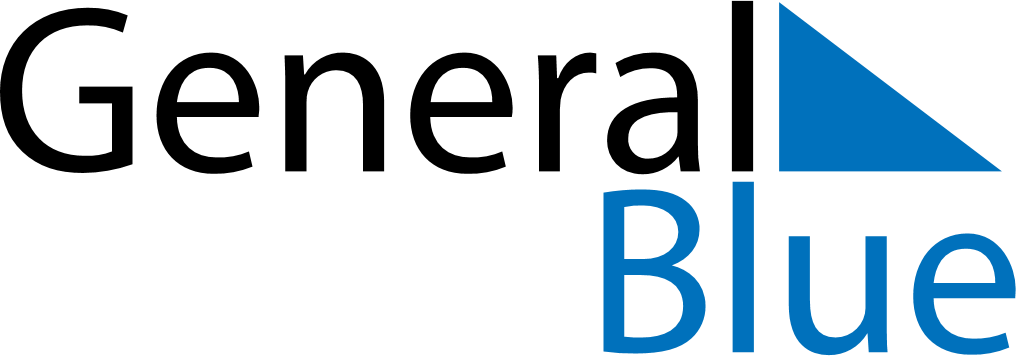 Quarter 3 of 2021Central African RepublicQuarter 3 of 2021Central African RepublicQuarter 3 of 2021Central African RepublicQuarter 3 of 2021Central African RepublicQuarter 3 of 2021Central African RepublicJuly 2021July 2021July 2021July 2021July 2021July 2021July 2021MONTUEWEDTHUFRISATSUN12345678910111213141516171819202122232425262728293031August 2021August 2021August 2021August 2021August 2021August 2021August 2021MONTUEWEDTHUFRISATSUN12345678910111213141516171819202122232425262728293031September 2021September 2021September 2021September 2021September 2021September 2021September 2021MONTUEWEDTHUFRISATSUN123456789101112131415161718192021222324252627282930Jul 20: Feast of the Sacrifice (Eid al-Adha)Aug 13: Independence DayAug 15: Assumption